IZVJEŠĆE O RADU ŠKOLSKO- SPORTSKOG KLUBA „USKOK“I.polugodište 2015./2016.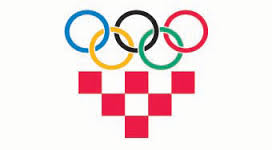 1.Obilježavanje dana Hrvatskog olimpijskoga dana  u rujnu - Na satovima TZK učenicima su obrazloženi ciljevi, zadaci i značenje HOO-a.- Učenici od 1. do 8. razreda imali su dvadeset minutno vježbanje.- Izrađen je prigodni pano.2.Skupština ŠŠK „Uskok“ – 9.mjesecDnevni red:-analiza rada u 2014./2015.godini-evidencija grupa i članova ŠŠK-donošenje plana i programa rada za 2015./2016.godinu-razno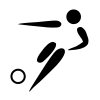 3.Prvenstvo škole u malom nogometu za 5. i 6. razredeOdržano je 13. i 14.10.2015. godine.Sudjelovale su 4 ekipe, s time da su 5.a i 5.b nastupali zajedno protiv 6.a i 6.b razreda.Sudjelovalo je 40 učenika.TABLICA:                               6 A                                              6 B5 B5 ANajbolji igrač : Marko Hodak  - 6.aNajbolji strijelac: Marko Hodak – 6.a (6 zgoditaka)Najbolji golman: Dino Samaržija – 6.a4.Prvenstvo škole u malom nogometu za 7. i 8. razredeOdržano je 20., 21. i 28.10.2015. godine.Sudjelovale su 4 ekipe- 40 učenika.TABLICA:1.8 A2.8 B3.7 B4.7 ANajbolji igrač:Tomislav Matijević – 8.aNajbolji strijelac:Tomislav Matijević – 8.a (10 zgoditaka)Najbolji golman: Mateo Cvjetković – 8.a5.U suradnji sa Sportskim Savezom Grada Senja održano je predavanje za učenike od 5. do 8. razreda.Tema: „ Nordijsko trčanje“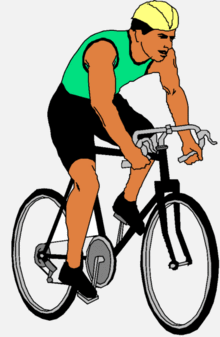 6.U suradnji sa Sportskim Savezom Grada Senja 11.11.2015. godine održano je predavanje za učenike od 1. do 8. razreda.Tema: „ Koristi od bicikliranja“Predavač: Vladimir Bezjak, član BBK „Senj“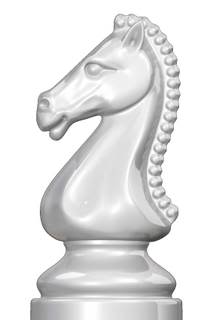 7.Članovi šahovske sekcije u 12. mjesecu sudjelovali su na Božićnom šahovskom turniru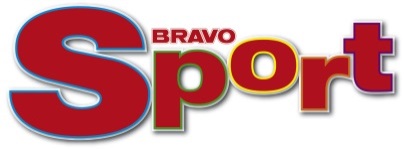 8.Povodom božićnih blagdana  15.12.2015.godine organizirane su „Sportske božične igre“!NOGOMET – MPATULJCI  (5a,6a)– ZVONČIĆI (5b,6b)  2:3NOGOMET-RUKOMET – ŽPAHULJICE (5a, 6a) – GRUDICE (5b, 6b)  N-0:0                                                                       R-5:4NOGOMET-MMRAZIĆI (7a, 8a) – SNJEGOVIĆI (7b, 8b)  1:7II.polugodište 2015./2016.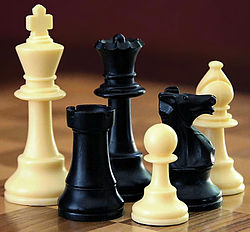 9. U siječnju 2016. godine održan je prijateljski šahovski susret između Osnovne škole S.S.Kranjčevića Senj i Osnovne škole dr. J.Turića Gospić. Sudjelovalo je 16 igrača, a pobjedu je izborila  Osnovna škola S.S.Kranjčevića Senj.SPORTSKA ŽUPANIJSKA NATJECANJA 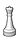 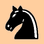 10. Prvo natjecanje održano je 02.02.2016. godine u Gospiću, a učenici su odmjerili snage u šahu.Na natjecanju uz domaćina sudjelovali su još učenici iz Senja i Karlobaga. Našu školu je predstavljalo 5 učenika koji su nadmoćno osvojili prvo mjesto pobijedivši Karlobag 4:0 i Gospić 3:1. Ovim uspjehom stekli su pravo nastupa na međužupanijskom natjecanju.Voditelj ekipe: Dragoljub Gradišer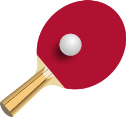 11. Lički Osik, već  tradicionalno, ugostio je najbolje učenike u stolnom tenisu.Natjecanje je održano 09.02.2016.godine, a u konkurenciji osam muških ekipa i pet ženskih ekipa osvojeno je četvrto mjesto-M i peto mjesto-Ž.Našu školu je predstavljalo osam učenika (4M i 4Ž).Voditelj: Ivan Butolo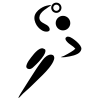 12. 08.03.2016. godine Senj je organizirao natjecanje u rukometu za dječake.Natjecale su se četiri ekipe u dvije kategorije (5.-6. i 7.-8. r.) i to škola iz Senja i Gospića. U obje kategorije pobijedila je Osnovna škola S.S.Kranjčevića iz Senja, te je stekla pravo nastupa na međužupanijskom natjecanju u rukometu. Našu školu je predstavljalo 28 učenika (14+14) sa voditeljem Josipom Štokićem.13.Otočac je 10.03.2016 godine organizirao natjecanje u malom nogometu (grupa A).U kategoriji od 5.-6. razreda natjecale su se četiri škole, a u kategoriji od 7.-8. razreda pet škola. Osnovna škola S.S.Kranjčevića je zauzela razočaravajuće drugo mjesto u obje kategorije, te sa takvim rezultatom nije stekla pravo nastupa da se u svome gradu bori za prvaka županije. Uz voditelja Deana Babića na natjecanju je sudjelovalo 20 učenika(10+10).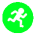 14.Najbolji trkači crossa  otputovati su 10.03.2016 godine u Korenicu da na teškoj stazi ostvare najbolji rezultat.U konkurenciji sedam muških i sedam ženskih ekipa osvojena su druga mjesta u obje kategorije, te se tim rezultatom nije steklo pravo nastupa na međužupanijskom natjecanju. 8 učenika (4+4) vodila je  Josipa Marelić. 15.Učenice (5-6 i 7-8)  Osnovne škole S.S.Kranjčevića zbog nedostatka konkurencije u rukometu stekle su pravo nastupa na međužupanijskom natjecanju.UKUPNA ANALIZA ŽUPANIJSKIH NATJECANJAU  svim na natjecanjima našu školu je predstavljao 61 učenik (4 voditelja) i 36 učenica (1 voditeljica). Učenici su sudjelovali u 11 ekipa, (7M i 4Ž), u pet sportova i to redom: šah, stolni tenis, rukomet, mali nogomet i cross.POSTIGNUTI REZULTATIŠAH: 1 MJESTOSTOLNI TENIS-M: 4. MJESTOSTOLNI TENIS-Ž:  5.MJESTORUKOMET-M: 5-6: 1.MJESTO                          7-8 : 1.MJESTORUKOMET-Ž: 5-6 : 1.MJESTO                         7-8:  1.MJESTOMALI NOGOMET: 5-6: 2. MJESTO                                 7-8: 2. MJESTOCROSS-M: 2. MJESTOCROSS-Ž:  2 MJESTONa međužupanijska natjecanja plasiralo se 5 ekipa u rukometu za dječake i djevojčice, (5.-6. i 7.-8. razred) i šah, koju će zastupati 28 učenica i 33 učenika sa jednom voditeljicom i dva voditelja.16. Otvoreno prvenstvo Osnovne škole S.S.Kranjčevića u šahu od 21.-24.03.2016. godine.Sudjelovalo je 10 učenika, a pobjednik je Marin Tomljanović -7.a razred.UKUPNA ANALIZA MEĐUŽUPANIJSKIH NATJECANJA17. Natjecanje u rukometu za učenike sedmih i osmih razreda održano je 04.04.2016 godine u Rijeci. U konkurenciji od četiri ekipe učenici ŠŠK „Uskok“ osvojili su prvo mjesto i izborili nastup na državnom natjecanju. Ekipu je sačinjavalo 14 učenika i voditelj Josip Štokić.18. Natjecanje u rukometu za učenice sedmih i osmih razreda održano je 06.04.2016 godine u Rijeci. U konkurenciji od četiri ekipe učenice ŠŠK „Uskok“ osvojile su treće mjesto. Njih 14 vodila je učiteljica  Josipa Marelić .19. Rijeka je 07.04.2016 godine ugostila najbolje šahiste.Učenici ŠŠK „Uskok“ u konkurenciji od četiri ekipe osvojili su treće mjesto. Nastupila su četiri učenika, a njihovi voditelji bili su Ivan Butolo i Dragoljub Gradišer.20.Natjecanje u rukometu za pete i šeste razrede održati će se u mjesecu svibnju.Voditelji Josip Štokić i Josipa Marelić voditi će  14 učenika i 14 učenica.RUKOMET-M: 7. – 8. -   1. MJESTORUKOMET-Ž:  7. – 8. -   3. MJESTOŠAH: 3. MJESTONa natjecanjima je ukupno sudjelovalo 32 učenika (3 voditelja) i 28 učenica (jedan voditelj).Zahvaljujemo se svim učenicima i njihovim voditeljima na uzornom vladanju i postignutim rezultatima.                                          Učitelj Ivan Butolo